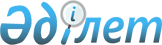 О внесении изменений и дополнения в приказ Ответственного секретаря Министерства экологии, геологии и природных ресурсов Республики Казахстан от 1 августа 2019 года № 7-П "Об утверждении Положения о Комитете геологии Министерства экологии, геологии и природных ресурсов Республики Казахстан"Приказ Ответственного секретаря Министерства экологии, геологии и природных ресурсов Республики Казахстан от 10 сентября 2019 года № 27-Ө.
      ПРИКАЗЫВАЮ:
      1. Внести в приказ Ответственного секретаря Министерства экологии, геологии и природных ресурсов Республики Казахстан от 1 августа 2019 года № 7-П "Об утверждении Положения о Комитете геологии Министерства экологии, геологии и природных ресурсов Республики Казахстан" следующие изменения:
      в Положении о Комитете геологии Министерства экологии, геологии и природных ресурсов Республики Казахстан утвержденном указанным приказом:
      в пункт 3 вносится изменение на государственном языке, текст на русском языке не меняется;
      в пункт 8 вносится изменение на государственном языке, текст на русском языке не меняется;
      дополнить пункт 16 подпунктом 70-1) следующего содержания:
      "70-1) согласование одобренного рабочей группой проекта рабочей программы по контрактам на разведку и (или) добычу твердых полезных ископаемых, за исключением урана, а также общераспространенных полезных ископаемых по контрактам, заключенным до введения в действие Кодекса Республики Казахстан от 27 декабря 2017 года "О недрах и недропользовании;";
      в пункт 17 вносится изменение на государственном языке, текст на русском языке не меняется;
      в пункт 19 вносится изменение на государственном языке, текст на русском языке не меняется;
      в пункт 21 вносится изменение на государственном языке, текст на русском языке не меняется;
      в пункты 22 вносится изменение на государственном языке, текст на русском языке не меняется;
      в пункт 25 вносится изменение на государственном языке, текст на русском языке не меняется.
      2. Комитету геологии Министерства экологии, геологии и природных ресурсов Республики Казахстан обеспечить:
      1) направление копии настоящего приказа в Республиканское государственное предприятие на праве хозяйственного ведения "Институт законодательства и правовой информации Республики Казахстан" для официального опубликования и включения в Эталонный контрольный банк нормативных правовых актов Республики Казахстан";
      2) размещение настоящего приказа на интернет-ресурсе Министерства экологии, геологии и природных ресурсов Республики Казахстан;
      3) принятие иных мер, вытекающих из настоящего приказа.
      3. Контроль за исполнением настоящего приказа возложить на курирующего вице-министра Министерства экологии, геологии и природных ресурсов Республики Казахстан.
      4. Настоящий приказ вступает в силу со дня подписания.
					© 2012. РГП на ПХВ «Институт законодательства и правовой информации Республики Казахстан» Министерства юстиции Республики Казахстан
				
      Ответственный секретарь 

С. Нурлыбай
